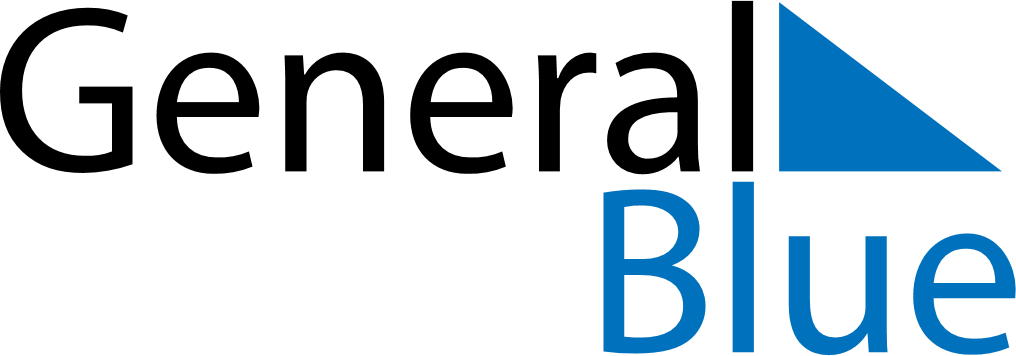 June 2024June 2024June 2024June 2024June 2024June 2024June 2024Shahdad Kot, Sindh, PakistanShahdad Kot, Sindh, PakistanShahdad Kot, Sindh, PakistanShahdad Kot, Sindh, PakistanShahdad Kot, Sindh, PakistanShahdad Kot, Sindh, PakistanShahdad Kot, Sindh, PakistanSundayMondayMondayTuesdayWednesdayThursdayFridaySaturday1Sunrise: 5:32 AMSunset: 7:19 PMDaylight: 13 hours and 47 minutes.23345678Sunrise: 5:32 AMSunset: 7:20 PMDaylight: 13 hours and 48 minutes.Sunrise: 5:32 AMSunset: 7:20 PMDaylight: 13 hours and 48 minutes.Sunrise: 5:32 AMSunset: 7:20 PMDaylight: 13 hours and 48 minutes.Sunrise: 5:32 AMSunset: 7:21 PMDaylight: 13 hours and 49 minutes.Sunrise: 5:31 AMSunset: 7:21 PMDaylight: 13 hours and 49 minutes.Sunrise: 5:31 AMSunset: 7:22 PMDaylight: 13 hours and 50 minutes.Sunrise: 5:31 AMSunset: 7:22 PMDaylight: 13 hours and 50 minutes.Sunrise: 5:31 AMSunset: 7:23 PMDaylight: 13 hours and 51 minutes.910101112131415Sunrise: 5:31 AMSunset: 7:23 PMDaylight: 13 hours and 51 minutes.Sunrise: 5:31 AMSunset: 7:23 PMDaylight: 13 hours and 52 minutes.Sunrise: 5:31 AMSunset: 7:23 PMDaylight: 13 hours and 52 minutes.Sunrise: 5:31 AMSunset: 7:24 PMDaylight: 13 hours and 52 minutes.Sunrise: 5:31 AMSunset: 7:24 PMDaylight: 13 hours and 52 minutes.Sunrise: 5:31 AMSunset: 7:25 PMDaylight: 13 hours and 53 minutes.Sunrise: 5:31 AMSunset: 7:25 PMDaylight: 13 hours and 53 minutes.Sunrise: 5:32 AMSunset: 7:25 PMDaylight: 13 hours and 53 minutes.1617171819202122Sunrise: 5:32 AMSunset: 7:26 PMDaylight: 13 hours and 53 minutes.Sunrise: 5:32 AMSunset: 7:26 PMDaylight: 13 hours and 54 minutes.Sunrise: 5:32 AMSunset: 7:26 PMDaylight: 13 hours and 54 minutes.Sunrise: 5:32 AMSunset: 7:26 PMDaylight: 13 hours and 54 minutes.Sunrise: 5:32 AMSunset: 7:26 PMDaylight: 13 hours and 54 minutes.Sunrise: 5:32 AMSunset: 7:27 PMDaylight: 13 hours and 54 minutes.Sunrise: 5:32 AMSunset: 7:27 PMDaylight: 13 hours and 54 minutes.Sunrise: 5:33 AMSunset: 7:27 PMDaylight: 13 hours and 54 minutes.2324242526272829Sunrise: 5:33 AMSunset: 7:27 PMDaylight: 13 hours and 54 minutes.Sunrise: 5:33 AMSunset: 7:27 PMDaylight: 13 hours and 54 minutes.Sunrise: 5:33 AMSunset: 7:27 PMDaylight: 13 hours and 54 minutes.Sunrise: 5:34 AMSunset: 7:28 PMDaylight: 13 hours and 54 minutes.Sunrise: 5:34 AMSunset: 7:28 PMDaylight: 13 hours and 53 minutes.Sunrise: 5:34 AMSunset: 7:28 PMDaylight: 13 hours and 53 minutes.Sunrise: 5:34 AMSunset: 7:28 PMDaylight: 13 hours and 53 minutes.Sunrise: 5:35 AMSunset: 7:28 PMDaylight: 13 hours and 53 minutes.30Sunrise: 5:35 AMSunset: 7:28 PMDaylight: 13 hours and 52 minutes.